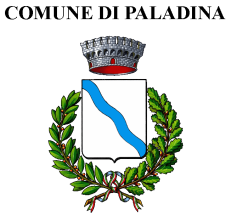 RICHIESTA DI RIMBORSO ABBONAMENTO TRASPORTO SCOLASTICO MAGGIORENNISpett.le Comune di PaladinaUfficio Servizi socialiIo sottoscritto/a______________________________ nato/a a _____________________________ il ____________ codice fiscale____________________________ residente a__________________ prov. (     ) via_____________________________________ n. civico____ frequentante la classe______________ presso la scuola secondaria di secondo grado _____________________________________________ sita in _____________________________ prov. (     ) per l’anno scolastico 20__/20__chiedoil rimborso pari ad €50  relativo all’abbonamento annuale SAB per l’anno scolastico 20__/20__allego:Copia fronte/retro documento  identità della persona richiedente.Copia fronte/retro tesserino abbonamento con validità in corso.Indico le coordinate bancarie su cui effettuare il bonifico:BANCA_______________________________________IBAN_________________________________________Paladina, data___________________              Firma____________________